Alla Città Metropolitana di FirenzeUfficio Risorse Umanevia Cavour nc. 150129 FirenzeOggetto: Domanda di partecipazione all’Avviso di mobilità ai sensi dell’art. 30 D.Lgs. 165/2001 per la copertura di 1 (uno) posto di cat. D profilo amministrativo/contabile.Il/la sottoscritto/a  	nato/a a 	il  	cittadinanza __________________________residente a  	in via    	Codice Fiscale    	Telefono:	e-mail:    	PEC certificata  dello scrivente (eventuale)  	_________CHIEDEdi essere ammess ___ a partecipare alla procedura ricognitiva propedeutica all’eventuale assunzione di una unità di cat. D profilo amministrativo/contabile, ai sensi dell’art. 30 D.Lgs. 165/2001.A tal fine, presa visione dell’Avviso pubblico, ai sensi degli artt. 46 e 47 del D.P.R. n.445/2000, e consapevole delle responsabilità e delle sanzioni penali previste dall’art. 76 dello stesso D.P.R. in caso di dichiarazioni mendaci, DICHIARAdi essere dipendente con contratto a tempo pieno e indeterminato presso la seguente pubblica amministrazione ______________________ appartenente al Comparto _______________________ e di essere attualmente inquadrato nella cat. D profilo _____________________________;di essere in possesso del seguente titolo di studio ________________________    conseguito presso _________________________  in data ________________        con votazione ______________________di aver superato il periodo di prova presso l’Ente _______________; di avere idoneità psico-fisica al posto;di non aver riportato condanne penali e non essere destinatario di provvedimenti che riguardano l’applicazione di misure di prevenzione, di decisioni civili e di provvedimenti amministrativi iscritti al casellario giudiziale né di aver procedimenti penali in corso ostativi al rapporto di pubblico impiego; che non sussistono cause di divieto, decadenza o sospensione previste dal D.Lgs. n. 159/2011 (c.d. Codice antimafia);di non essere incorso/a in procedimenti disciplinari nel biennio precedente la data di scadenza dell’Avviso e di non avere procedimenti disciplinari in corso;di non avere controversie di lavoro pendenti connesse al profilo di inquadramento contrattuale;di maturare i requisiti per cessare o poter cessare dal servizio per pensionamento dopo almeno 5 anni dalla data di scadenza dell’Avviso.Il/La sottoscritto/a allega:curriculum vitae in formato europeo debitamente datato e firmato;informativa ai sensi dell’art. 13 del Regolamento UE n. 2016/679 e della normativa nazionale in materia di privacy debitamente datata e firmata;fotocopia fronte/retro di un documento d’identità in corso di validità, datata e sottoscritta.Il/La sottoscritto/a si impegna a comunicare eventuali variazione nei recapiti forniti con la presente domanda riconoscendo che l’Amministrazione non ha alcuna responsabilità per variazioni non comunicate o per irreperibilità. Data _______________Firma ______________________________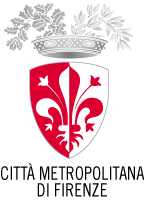 MODELLO DA RESTITUIRE DATATO E FIRMATO UNITAMENTE ALLA DOMANDA DI PARTECIPAZIONE ALLA SELEZIONEInformativa ai sensi dell'articolo 13 del Regolamento UE n. 2016/679 e della normativa nazionale in materia.Ai sensi dell’art. 13 del Decreto Legislativo 30 giugno 2003, n. 196 (di seguito “Codice Privacy”), dell'art. 13 del Regolamento UE 679/2016 ed in relazione alle informazioni di cui si entrerà in possesso, ai fini della tutela delle persone e degli altri soggetti in materia di trattamento di dati personali, La informiamo che i dati personali acquisiti dalla Città Metropolitana di Firenze e/o da Lei forniti in occasione della presente procedura di Mobilità volontaria esterna formeranno oggetto di trattamento nel rispetto della normativa sopra richiamata e degli obblighi di riservatezza cui è tenuta la nostra Amministrazione.Titolare del trattamentoIl Titolare del trattamento è la Città Metropolitana di Firenze, con sede in via Cavour, 1 – Firenze - pec: cittametropolitana.fi.@postacert.toscana.it - centralino +39 05527601, nella persona del Sindaco Metropolitano e legale rappresentante, domiciliato per la carica in Via Cavour, 1 – 50129 - Firenze, le cui coordinate di contatto sono presenti sul sito istituzionale dell’Ente.Il titolare del trattamento si è avvalso della facoltà di nominare i responsabili del trattamento individuati nei dirigenti responsabili di ciascuna struttura competente per materia, reperibili nella Sezione Amministrazione Trasparente e per il tramite del Responsabile per la Protezione dei Dati (Data Protection Officer) ai sensi dell’art. 37 del Regolamento UE n. 2016/679.Responsabile della protezione dei dati (DPO)Il responsabile della protezione dei dati (DPO) è il dott. Otello Cini, domiciliato presso la Città Metropolitana di Firenze Via Cavour, 1 – 50129 – Firenze, designato con Decreto del Sindaco Metropolitano n. 8 del 24/05/2018, email: otello.cini@cittametropolitana.fi.it.Finalità del trattamentoI dati personali da Lei forniti, nonché i loro aggiornamenti in caso di variazione, sono trattati ai sensi dell'art. 6, lett. e) del regolamento UE 2016/679 per tutti gli adempimenti connessi alla procedura selettiva cui si riferiscono e nel rispetto degli obblighi previsti dalla normativa e dalle disposizioni regolamentari. Il conferimento dei dati da parte dei candidati è pertanto obbligatorio ai fini della valutazione dei requisiti di partecipazione, pena l’esclusione dalla procedura medesima.Modalità di trattamento e conservazioneIl trattamento sarà svolto in forma automatizzata e/o manuale, nel rispetto di quanto previsto dall’art. 32 del Regolamento UE n. 2016/679 e dall’Allegato B del D.Lgs. 196/2003 (artt. 33-36 del Codice) in materia di misure di sicurezza, ad opera di soggetti appositamente incaricati e in ottemperanza a quanto previsto dall'art. 29 del Regolamento UE n. 2016/ 679.Si segnala che, nel rispetto dei principi di liceità, limitazione delle finalità e minimizzazione dei dati, ai sensi dell’art. 5 del Regolamento, i dati sono conservati per il tempo di espletamento della procedura selettiva e successiva valenza della graduatoria, e comunque nel termine necessario per la gestione di possibili ricorsi/contenziosi.Ambito di comunicazione e diffusioneI dati potranno essere comunicati ad altre Amministrazioni Pubbliche interessate alla posizione giuridica del candidato. I dati saranno trattati anche successivamente, in caso di instaurazione del rapporto di lavoro, per le finalità inerenti alla gestione del rapporto medesimo.Sono previste comunicazioni pubbliche relative alla procedura selettiva ed alcuni dati potranno essere pubblicati on line nella sezione: Amministrazione Trasparente in quanto necessario per adempiere agli obblighi di legge previsti del D.Lgs. n. 33/2013 - testo unico in materia di trasparenza amministrativa.Trasferimento dei dati personaliI suoi dati non saranno trasferiti né in Stati membri dell’Unione Europea né in Paesi terzi non appartenenti all’Unione Europea.Categorie particolari di dati personaliAi sensi degli articoli 26 e 27 del D.Lgs. 196/2003 e degli articoli 9 e 10 del Regolamento UE n. 2016/679, Lei potrebbe conferire, alla Città Metropolitana di Firenze dati qualificabili come “categorie particolari di dati personali” e cioè quei dati che rivelano l'origine razziale o etnica, le opinioni politiche, le convinzioni religiose o filosofiche, o l'appartenenza sindacale, nonché dati genetici, dati biometrici intesi a identificare in modo univoco una persona fisica, dati relativi alla salute o alla vita sessuale o all’orientamento sessuale della persona, dati giudiziari.Tali categorie di dati potranno essere trattate dalla Città Metropolitana di Firenze solo per espressa autorizzazione di legge che specifichi la finalità di rilevante interesse pubblico, la tipologia dei dati trattati e le operazioni di trattamento, garantendo i diritti degli interessati e comunque osservando il principio di necessità, di esattezza e aggiornamento delle informazioni trattate, oltre che il principio di pertinenza.Esistenza di un processo decisionale automatizzato, compresa la profilazioneLa Città Metropolitana di Firenze non adotta alcun processo decisionale automatizzato, compresa la profilazione, di cui all’articolo 22, paragrafi 1 e 4, del Regolamento UE n. 679/2016.Diritti dell’interessatoIn ogni momento, Lei potrà esercitare, ai sensi dell’art. 7 del D.Lgs. 196/2003 e degli articoli dal 15 al 22 del Regolamento UE n. 2016/679, nei casi previsti, i seguenti diritti: - diritto di accesso ai suoi dati personali; diritto di chiederne la rettifica, la limitazione o la cancellazione, nonché diritto di opporsi al trattamento, fatta salva l’esistenza di motivi legittimi da parte del Titolare;- diritto alla portabilità dei dati (diritto applicabile ai soli dati in formato elettronico), così come disciplinato dall'art. 20 GDPR.Può esercitare i Suoi diritti con richiesta scritta inviata al Responsabile per la protezione dei dati presso la Città Metropolitana di Firenze.Gli interessati che ritengono che il trattamento dei dati personali a loro riferiti avvenga in violazione di quanto previsto dal Regolamento hanno il diritto di proporre reclamo al Garante della Privacy, come previsto dall’art. 77 del Regolamento stesso, o di adire le opportune sedi giudiziarie (art. 79 del Regolamento).Io sottoscritto/a dichiaro di aver ricevuto l’informativa che precede.Data 										Firma……………………………. 								…………………………………….